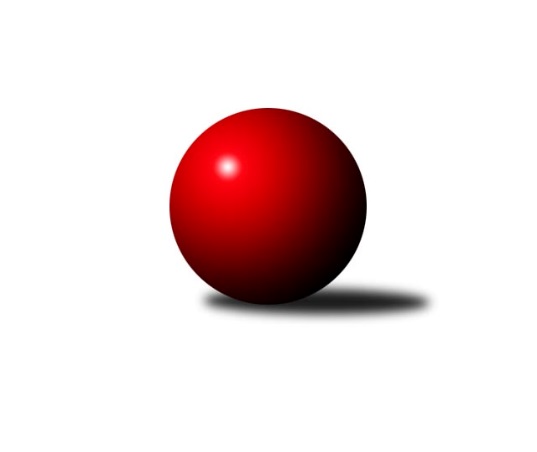 Č.2Ročník 2012/2013	5.5.2024 Meziokresní přebor-Bruntál, Opava 2012/2013Statistika 2. kolaTabulka družstev:		družstvo	záp	výh	rem	proh	skore	sety	průměr	body	plné	dorážka	chyby	1.	TJ Horní Benešov ˝E˝	2	2	0	0	18 : 2 	(12.5 : 3.5)	1694	4	1166	528	27.5	2.	KK PEPINO Bruntál ˝B˝	2	2	0	0	12 : 8 	(9.0 : 7.0)	1454	4	1048	406	45	3.	TJ Sokol Chvalíkovice ˝B˝	1	1	0	0	10 : 0 	(7.0 : 1.0)	1663	2	1123	540	21	4.	TJ Kovohutě Břidličná ˝C˝	1	1	0	0	8 : 2 	(5.0 : 3.0)	1553	2	1083	470	28	5.	TJ Opava ˝E˝	2	1	0	1	8 : 12 	(6.5 : 9.5)	1532	2	1082	451	38	6.	TJ Opava ˝D˝	2	1	0	1	8 : 12 	(8.0 : 8.0)	1508	2	1071	438	42.5	7.	TJ Horní Benešov ˝F˝	2	0	0	2	8 : 12 	(6.0 : 10.0)	1517	0	1084	434	53.5	8.	KK Minerva Opava ˝C˝	2	0	0	2	6 : 14 	(7.0 : 9.0)	1538	0	1072	466	30	9.	TJ Jiskra Rýmařov ˝C˝	2	0	0	2	2 : 18 	(3.0 : 13.0)	1481	0	1048	433	52.5Tabulka doma:		družstvo	záp	výh	rem	proh	skore	sety	průměr	body	maximum	minimum	1.	TJ Horní Benešov ˝E˝	1	1	0	0	10 : 0 	(7.5 : 0.5)	1683	2	1683	1683	2.	TJ Opava ˝E˝	1	1	0	0	8 : 2 	(6.0 : 2.0)	1669	2	1669	1669	3.	TJ Kovohutě Břidličná ˝C˝	1	1	0	0	8 : 2 	(5.0 : 3.0)	1553	2	1553	1553	4.	TJ Opava ˝D˝	1	1	0	0	6 : 4 	(5.0 : 3.0)	1591	2	1591	1591	5.	KK PEPINO Bruntál ˝B˝	1	1	0	0	6 : 4 	(4.0 : 4.0)	1433	2	1433	1433	6.	TJ Sokol Chvalíkovice ˝B˝	0	0	0	0	0 : 0 	(0.0 : 0.0)	0	0	0	0	7.	TJ Horní Benešov ˝F˝	1	0	0	1	4 : 6 	(3.0 : 5.0)	1472	0	1472	1472	8.	KK Minerva Opava ˝C˝	1	0	0	1	2 : 8 	(3.0 : 5.0)	1660	0	1660	1660	9.	TJ Jiskra Rýmařov ˝C˝	1	0	0	1	0 : 10 	(1.0 : 7.0)	1513	0	1513	1513Tabulka venku:		družstvo	záp	výh	rem	proh	skore	sety	průměr	body	maximum	minimum	1.	TJ Sokol Chvalíkovice ˝B˝	1	1	0	0	10 : 0 	(7.0 : 1.0)	1663	2	1663	1663	2.	TJ Horní Benešov ˝E˝	1	1	0	0	8 : 2 	(5.0 : 3.0)	1704	2	1704	1704	3.	KK PEPINO Bruntál ˝B˝	1	1	0	0	6 : 4 	(5.0 : 3.0)	1474	2	1474	1474	4.	TJ Kovohutě Břidličná ˝C˝	0	0	0	0	0 : 0 	(0.0 : 0.0)	0	0	0	0	5.	TJ Horní Benešov ˝F˝	1	0	0	1	4 : 6 	(3.0 : 5.0)	1562	0	1562	1562	6.	KK Minerva Opava ˝C˝	1	0	0	1	4 : 6 	(4.0 : 4.0)	1415	0	1415	1415	7.	TJ Jiskra Rýmařov ˝C˝	1	0	0	1	2 : 8 	(2.0 : 6.0)	1449	0	1449	1449	8.	TJ Opava ˝D˝	1	0	0	1	2 : 8 	(3.0 : 5.0)	1425	0	1425	1425	9.	TJ Opava ˝E˝	1	0	0	1	0 : 10 	(0.5 : 7.5)	1395	0	1395	1395Tabulka podzimní části:		družstvo	záp	výh	rem	proh	skore	sety	průměr	body	doma	venku	1.	TJ Horní Benešov ˝E˝	2	2	0	0	18 : 2 	(12.5 : 3.5)	1694	4 	1 	0 	0 	1 	0 	0	2.	KK PEPINO Bruntál ˝B˝	2	2	0	0	12 : 8 	(9.0 : 7.0)	1454	4 	1 	0 	0 	1 	0 	0	3.	TJ Sokol Chvalíkovice ˝B˝	1	1	0	0	10 : 0 	(7.0 : 1.0)	1663	2 	0 	0 	0 	1 	0 	0	4.	TJ Kovohutě Břidličná ˝C˝	1	1	0	0	8 : 2 	(5.0 : 3.0)	1553	2 	1 	0 	0 	0 	0 	0	5.	TJ Opava ˝E˝	2	1	0	1	8 : 12 	(6.5 : 9.5)	1532	2 	1 	0 	0 	0 	0 	1	6.	TJ Opava ˝D˝	2	1	0	1	8 : 12 	(8.0 : 8.0)	1508	2 	1 	0 	0 	0 	0 	1	7.	TJ Horní Benešov ˝F˝	2	0	0	2	8 : 12 	(6.0 : 10.0)	1517	0 	0 	0 	1 	0 	0 	1	8.	KK Minerva Opava ˝C˝	2	0	0	2	6 : 14 	(7.0 : 9.0)	1538	0 	0 	0 	1 	0 	0 	1	9.	TJ Jiskra Rýmařov ˝C˝	2	0	0	2	2 : 18 	(3.0 : 13.0)	1481	0 	0 	0 	1 	0 	0 	1Tabulka jarní části:		družstvo	záp	výh	rem	proh	skore	sety	průměr	body	doma	venku	1.	TJ Opava ˝E˝	0	0	0	0	0 : 0 	(0.0 : 0.0)	0	0 	0 	0 	0 	0 	0 	0 	2.	TJ Horní Benešov ˝F˝	0	0	0	0	0 : 0 	(0.0 : 0.0)	0	0 	0 	0 	0 	0 	0 	0 	3.	KK PEPINO Bruntál ˝B˝	0	0	0	0	0 : 0 	(0.0 : 0.0)	0	0 	0 	0 	0 	0 	0 	0 	4.	TJ Kovohutě Břidličná ˝C˝	0	0	0	0	0 : 0 	(0.0 : 0.0)	0	0 	0 	0 	0 	0 	0 	0 	5.	TJ Jiskra Rýmařov ˝C˝	0	0	0	0	0 : 0 	(0.0 : 0.0)	0	0 	0 	0 	0 	0 	0 	0 	6.	TJ Sokol Chvalíkovice ˝B˝	0	0	0	0	0 : 0 	(0.0 : 0.0)	0	0 	0 	0 	0 	0 	0 	0 	7.	TJ Opava ˝D˝	0	0	0	0	0 : 0 	(0.0 : 0.0)	0	0 	0 	0 	0 	0 	0 	0 	8.	KK Minerva Opava ˝C˝	0	0	0	0	0 : 0 	(0.0 : 0.0)	0	0 	0 	0 	0 	0 	0 	0 	9.	TJ Horní Benešov ˝E˝	0	0	0	0	0 : 0 	(0.0 : 0.0)	0	0 	0 	0 	0 	0 	0 	0 Zisk bodů pro družstvo:		jméno hráče	družstvo	body	zápasy	v %	dílčí body	sety	v %	1.	Vladimír Peter 	TJ Opava ˝D˝ 	4	/	2	(100%)		/		(%)	2.	Jana Martiníková 	TJ Horní Benešov ˝E˝ 	4	/	2	(100%)		/		(%)	3.	Zdeněk Hudec 	KK PEPINO Bruntál ˝B˝ 	4	/	2	(100%)		/		(%)	4.	Miroslav Petřek st.	TJ Horní Benešov ˝F˝ 	4	/	2	(100%)		/		(%)	5.	Dominik Chovanec 	KK Minerva Opava ˝C˝ 	4	/	2	(100%)		/		(%)	6.	Miloslav Petrů 	TJ Horní Benešov ˝E˝ 	4	/	2	(100%)		/		(%)	7.	Roman Beinhauer 	TJ Sokol Chvalíkovice ˝B˝ 	2	/	1	(100%)		/		(%)	8.	Leoš Řepka ml. 	TJ Kovohutě Břidličná ˝C˝ 	2	/	1	(100%)		/		(%)	9.	Milan Franer 	TJ Opava ˝E˝ 	2	/	1	(100%)		/		(%)	10.	Jaroslav Zelinka 	TJ Kovohutě Břidličná ˝C˝ 	2	/	1	(100%)		/		(%)	11.	Antonín Hendrych 	TJ Sokol Chvalíkovice ˝B˝ 	2	/	1	(100%)		/		(%)	12.	Josef Klapetek 	TJ Opava ˝E˝ 	2	/	1	(100%)		/		(%)	13.	Petr Kozák 	TJ Horní Benešov ˝E˝ 	2	/	1	(100%)		/		(%)	14.	Vladimír Kostka 	TJ Sokol Chvalíkovice ˝B˝ 	2	/	1	(100%)		/		(%)	15.	Milan Milián 	KK PEPINO Bruntál ˝B˝ 	2	/	1	(100%)		/		(%)	16.	Vlastimil Trulej 	TJ Sokol Chvalíkovice ˝B˝ 	2	/	1	(100%)		/		(%)	17.	David Schiedek 	TJ Horní Benešov ˝E˝ 	2	/	1	(100%)		/		(%)	18.	František Habrman 	TJ Kovohutě Břidličná ˝C˝ 	2	/	1	(100%)		/		(%)	19.	Jan Strnadel 	KK Minerva Opava ˝C˝ 	2	/	2	(50%)		/		(%)	20.	Roman Swaczyna 	TJ Horní Benešov ˝E˝ 	2	/	2	(50%)		/		(%)	21.	Pavel Hrnčíř 	TJ Horní Benešov ˝F˝ 	2	/	2	(50%)		/		(%)	22.	Petr Hendrych 	TJ Opava ˝D˝ 	2	/	2	(50%)		/		(%)	23.	Jan Mlčák 	KK PEPINO Bruntál ˝B˝ 	2	/	2	(50%)		/		(%)	24.	Vilibald Marker 	TJ Opava ˝E˝ 	2	/	2	(50%)		/		(%)	25.	Miroslav Langer 	TJ Jiskra Rýmařov ˝C˝ 	2	/	2	(50%)		/		(%)	26.	Zbyněk Tesař 	TJ Horní Benešov ˝F˝ 	2	/	2	(50%)		/		(%)	27.	Pavel Přikryl 	TJ Jiskra Rýmařov ˝C˝ 	0	/	1	(0%)		/		(%)	28.	Jiří Novák 	TJ Opava ˝E˝ 	0	/	1	(0%)		/		(%)	29.	Ota Pidima 	TJ Kovohutě Břidličná ˝C˝ 	0	/	1	(0%)		/		(%)	30.	Tomáš Volman 	TJ Opava ˝D˝ 	0	/	1	(0%)		/		(%)	31.	Luděk Bambušek 	TJ Jiskra Rýmařov ˝C˝ 	0	/	1	(0%)		/		(%)	32.	Filip Morávek 	TJ Horní Benešov ˝F˝ 	0	/	1	(0%)		/		(%)	33.	Radek Cach 	TJ Horní Benešov ˝F˝ 	0	/	1	(0%)		/		(%)	34.	Ladislav Podhorský 	KK PEPINO Bruntál ˝B˝ 	0	/	1	(0%)		/		(%)	35.	Markéta Jašková 	TJ Opava ˝D˝ 	0	/	1	(0%)		/		(%)	36.	Karel Michalka 	TJ Opava ˝E˝ 	0	/	1	(0%)		/		(%)	37.	Miroslava Hendrychová 	TJ Opava ˝D˝ 	0	/	2	(0%)		/		(%)	38.	Stanislav Troják 	KK Minerva Opava ˝C˝ 	0	/	2	(0%)		/		(%)	39.	Josef Příhoda 	KK PEPINO Bruntál ˝B˝ 	0	/	2	(0%)		/		(%)	40.	Luděk Albrecht 	TJ Jiskra Rýmařov ˝C˝ 	0	/	2	(0%)		/		(%)	41.	Jaromír Návrat 	TJ Jiskra Rýmařov ˝C˝ 	0	/	2	(0%)		/		(%)	42.	Vladislav Kobelár 	TJ Opava ˝E˝ 	0	/	2	(0%)		/		(%)	43.	Martin Chalupa 	KK Minerva Opava ˝C˝ 	0	/	2	(0%)		/		(%)Průměry na kuželnách:		kuželna	průměr	plné	dorážka	chyby	výkon na hráče	1.	Minerva Opava, 1-2	1682	1162	519	27.5	(420.5)	2.	KK Jiskra Rýmařov, 1-4	1588	1090	497	32.5	(397.0)	3.	TJ Opava, 1-4	1567	1092	475	42.0	(391.9)	4.	 Horní Benešov, 1-4	1506	1078	427	46.0	(376.5)	5.	TJ Kovohutě Břidličná, 1-2	1489	1067	422	38.0	(372.3)	6.	KK Pepino Bruntál, 1-2	1424	1010	413	39.5	(356.0)Nejlepší výkony na kuželnách:Minerva Opava, 1-2TJ Horní Benešov ˝E˝	1704	2. kolo	Jana Martiníková 	TJ Horní Benešov ˝E˝	461	2. koloKK Minerva Opava ˝C˝	1660	2. kolo	Miloslav Petrů 	TJ Horní Benešov ˝E˝	440	2. kolo		. kolo	Dominik Chovanec 	KK Minerva Opava ˝C˝	429	2. kolo		. kolo	Jan Strnadel 	KK Minerva Opava ˝C˝	423	2. kolo		. kolo	David Schiedek 	TJ Horní Benešov ˝E˝	411	2. kolo		. kolo	Stanislav Troják 	KK Minerva Opava ˝C˝	404	2. kolo		. kolo	Martin Chalupa 	KK Minerva Opava ˝C˝	404	2. kolo		. kolo	Roman Swaczyna 	TJ Horní Benešov ˝E˝	392	2. koloKK Jiskra Rýmařov, 1-4TJ Sokol Chvalíkovice ˝B˝	1663	1. kolo	Vladimír Kostka 	TJ Sokol Chvalíkovice ˝B˝	432	1. koloTJ Jiskra Rýmařov ˝C˝	1513	1. kolo	Antonín Hendrych 	TJ Sokol Chvalíkovice ˝B˝	417	1. kolo		. kolo	Vlastimil Trulej 	TJ Sokol Chvalíkovice ˝B˝	413	1. kolo		. kolo	Pavel Přikryl 	TJ Jiskra Rýmařov ˝C˝	410	1. kolo		. kolo	Roman Beinhauer 	TJ Sokol Chvalíkovice ˝B˝	401	1. kolo		. kolo	Miroslav Langer 	TJ Jiskra Rýmařov ˝C˝	387	1. kolo		. kolo	Jaromír Návrat 	TJ Jiskra Rýmařov ˝C˝	370	1. kolo		. kolo	Luděk Albrecht 	TJ Jiskra Rýmařov ˝C˝	346	1. koloTJ Opava, 1-4TJ Opava ˝E˝	1669	2. kolo	Josef Klapetek 	TJ Opava ˝E˝	434	2. koloTJ Opava ˝D˝	1591	1. kolo	Miroslav Langer 	TJ Jiskra Rýmařov ˝C˝	430	2. koloTJ Horní Benešov ˝F˝	1562	1. kolo	Vladimír Peter 	TJ Opava ˝D˝	428	1. koloTJ Jiskra Rýmařov ˝C˝	1449	2. kolo	Petr Hendrych 	TJ Opava ˝D˝	428	1. kolo		. kolo	Milan Franer 	TJ Opava ˝E˝	424	2. kolo		. kolo	Vilibald Marker 	TJ Opava ˝E˝	413	2. kolo		. kolo	Miroslav Petřek st.	TJ Horní Benešov ˝F˝	406	1. kolo		. kolo	Filip Morávek 	TJ Horní Benešov ˝F˝	402	1. kolo		. kolo	Vladislav Kobelár 	TJ Opava ˝E˝	398	2. kolo		. kolo	Miroslava Hendrychová 	TJ Opava ˝D˝	396	1. kolo Horní Benešov, 1-4TJ Horní Benešov ˝E˝	1683	1. kolo	Petr Kozák 	TJ Horní Benešov ˝E˝	457	1. koloKK PEPINO Bruntál ˝B˝	1474	2. kolo	Jana Martiníková 	TJ Horní Benešov ˝E˝	428	1. koloTJ Horní Benešov ˝F˝	1472	2. kolo	Miroslav Petřek st.	TJ Horní Benešov ˝F˝	427	2. koloTJ Opava ˝E˝	1395	1. kolo	Miloslav Petrů 	TJ Horní Benešov ˝E˝	409	1. kolo		. kolo	Milan Milián 	KK PEPINO Bruntál ˝B˝	400	2. kolo		. kolo	Roman Swaczyna 	TJ Horní Benešov ˝E˝	389	1. kolo		. kolo	Zdeněk Hudec 	KK PEPINO Bruntál ˝B˝	388	2. kolo		. kolo	Vladislav Kobelár 	TJ Opava ˝E˝	382	1. kolo		. kolo	Jan Mlčák 	KK PEPINO Bruntál ˝B˝	371	2. kolo		. kolo	Jiří Novák 	TJ Opava ˝E˝	358	1. koloTJ Kovohutě Břidličná, 1-2TJ Kovohutě Břidličná ˝C˝	1553	2. kolo	Jaroslav Zelinka 	TJ Kovohutě Břidličná ˝C˝	396	2. koloTJ Opava ˝D˝	1425	2. kolo	Vladimír Peter 	TJ Opava ˝D˝	393	2. kolo		. kolo	František Habrman 	TJ Kovohutě Břidličná ˝C˝	390	2. kolo		. kolo	Leoš Řepka ml. 	TJ Kovohutě Břidličná ˝C˝	387	2. kolo		. kolo	Ota Pidima 	TJ Kovohutě Břidličná ˝C˝	380	2. kolo		. kolo	Miroslava Hendrychová 	TJ Opava ˝D˝	365	2. kolo		. kolo	Tomáš Volman 	TJ Opava ˝D˝	341	2. kolo		. kolo	Petr Hendrych 	TJ Opava ˝D˝	326	2. koloKK Pepino Bruntál, 1-2KK PEPINO Bruntál ˝B˝	1433	1. kolo	Zdeněk Hudec 	KK PEPINO Bruntál ˝B˝	403	1. koloKK Minerva Opava ˝C˝	1415	1. kolo	Jan Mlčák 	KK PEPINO Bruntál ˝B˝	379	1. kolo		. kolo	Jan Strnadel 	KK Minerva Opava ˝C˝	366	1. kolo		. kolo	Dominik Chovanec 	KK Minerva Opava ˝C˝	358	1. kolo		. kolo	Stanislav Troják 	KK Minerva Opava ˝C˝	354	1. kolo		. kolo	Martin Chalupa 	KK Minerva Opava ˝C˝	337	1. kolo		. kolo	Josef Příhoda 	KK PEPINO Bruntál ˝B˝	333	1. kolo		. kolo	Ladislav Podhorský 	KK PEPINO Bruntál ˝B˝	318	1. koloČetnost výsledků:	8.0 : 2.0	2x	6.0 : 4.0	2x	4.0 : 6.0	1x	2.0 : 8.0	1x	10.0 : 0.0	1x	0.0 : 10.0	1x